О внесении изменений в постановление администрации муниципального района Пестравский Самарской области от 15.08.2019 № 468 «Об утверждении муниципальной программы «Развитие системы образования в муниципальном районе Пестравский Самарской области»на 2019-2022 годы»В целях уточнения объемов финансирования муниципальной программы, в соответствии с Федеральным законом от 06.10.2003 №131-ФЗ «Об общих принципах организации местного самоуправления в Российской Федерации», Указом Президента Российской Федерации от 07.05.2018 № 204 «О национальных целях и стратегических задачах развития Российской Федерации на период до 2024 года», руководствуясь статьями 41, 43 Устава муниципального района Пестравский Самарской области, администрация муниципального района Пестравский Самарской области ПОСТАНОВЛЯЕТ:1. Внести в постановление администрации муниципального района Пестравский Самарской области от 15.08.2019 № 468 «Об утверждении муниципальной программы «Развитие системы образования в муниципальном районе Пестравский Самарской области» на 2019-2022 годы» следующие изменения:1.1. Паспорт муниципальной программы «Развитие системы образования в муниципальном районе Пестравский Самарской области» на 2019-2022 годы» (далее – муниципальная программа) изложить в новой редакции согласно приложению к настоящему постановлению;1.2. В тексте муниципальной программы:1.2.1. Раздел 6 «Перечень программных мероприятий» изложить в следующей редакции:«6. Перечень программных мероприятий1.2.2. В разделе 7 цифры «85 775 984,53» заменить на цифры «90 424 546,93», цифры «27 201 930» заменить на цифры «26 840 012,40», цифры «26 144 420» заменить на цифры «31 154 900».2. Опубликовать настоящее постановление в районной газете «Степь» и разместить на официальном Интернет-сайте муниципального района Пестравский Самарской области.3. Ответственному исполнителю муниципальной программы совместно с инженером-системным программистом отдела информатизации администрации муниципального района  Пестравский Самарской области в 10-дневный срок с даты утверждения настоящего постановления осуществить государственную регистрацию внесенных изменений в муниципальную программу в федеральном Реестре документов стратегического планирования в государственной информационной системе «Управление» в установленном порядке.4. Контроль за исполнением настоящего постановления оставляю за собой.И.о. Главы муниципального районаПестравский                                                                                        С.В. ЕрмоловПрокудина 21345Приложение к постановлению администрации муниципального района Пестравский Самарской области от __________________ № ____1.Паспорт ПрограммыПРОЕКТАДМИНИСТРАЦИЯ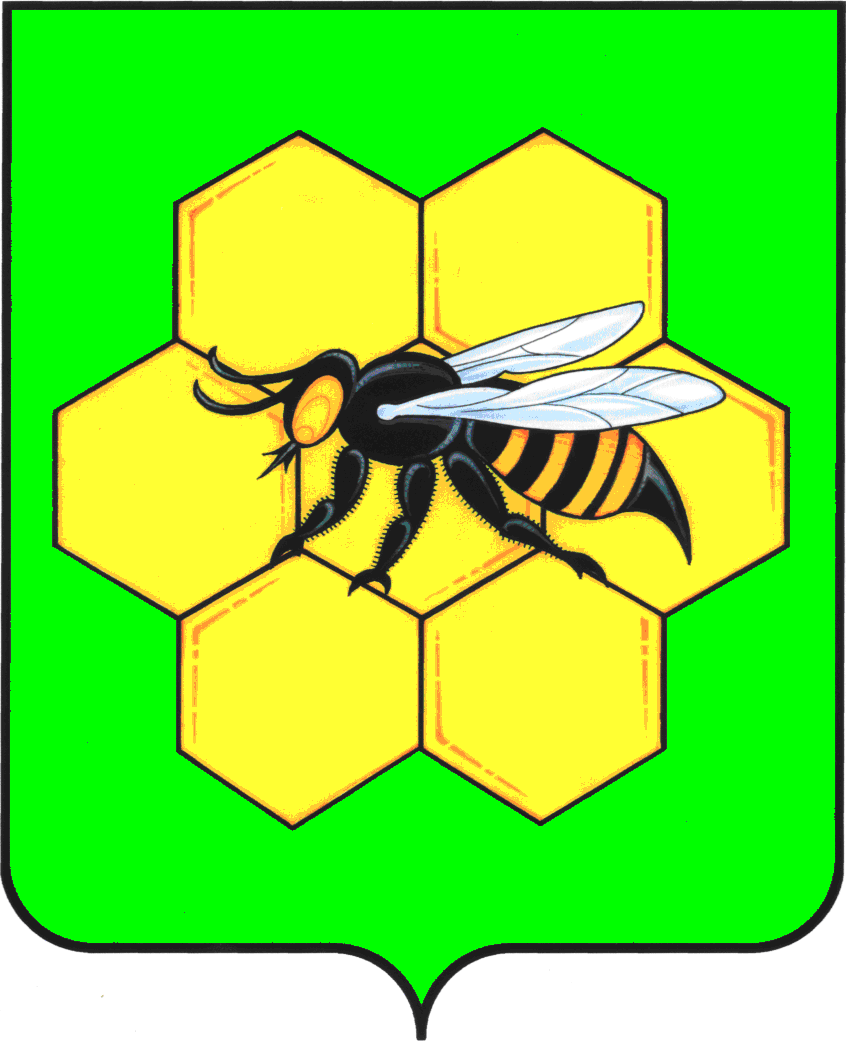 МУНИЦИПАЛЬНОГО РАЙОНАПЕСТРАВСКИЙСАМАРСКОЙ ОБЛАСТИПОСТАНОВЛЕНИЕ_______________________№___________№п/пНаименование мероприятия/ исполнитель2019-2022годывсего (руб.)В том числе по годам (средства местного бюджета)В том числе по годам (средства местного бюджета)В том числе по годам (средства местного бюджета)В том числе по годам (средства местного бюджета)№п/пНаименование мероприятия/ исполнитель2019-2022годывсего (руб.)20192020202120221Обеспечение  деятельности общеобразовательных организаций / МАУ «Ресурсный центр Пестравского района»77 563 862,542 345 000 24 718 862,5424 400 00026 100 0002Премии за качество работы педагогическим работникам/ Администрация муниципального района Пестравский200 00050 00050 00050 00050 0003Проектирование работ по ремонту, реконструкции зданий образовательных учреждений (проектно-сметная документация, экспертиза смет, технико-экономическое обоснование)/  МКУ «Отдел капитального строительства, архитектуры и развития инженерной инфраструктуры администрации муниципального района Пестравский Самарской области»1 931 053,90400 000931 053,90200 000400 0004Проведение районного слета выпускников/ МБУ «Управление культуры, молодежной политики и спорта муниципального района Пестравский»360 00090 00090 00090 00090 0005Проведение торжественных мероприятий, посвящённых Дню учителя/МБУ «Управление культуры, молодежной политики и спорта муниципального района Пестравский»60 00015 00015 00015 00015 0006Капитальный ремонт зданий образовательных организаций/ МКУ «Отдел капитального строительства, архитектуры и развития инженерной инфраструктуры администрации муниципального района Пестравский Самарской области»4 741 370004 399 900341 4707Текущий ремонт ГБОУ СОШ с. Пестравка для размещения центра образования цифрового и гуманитарного профилей/ МАУ «Ресурсный центр Пестравского района»733 459,12733 459,120008Текущий ремонт помещений ГБОУ СО СОШ с. Майское ДДТ для размещения миникванториума/ МАУ «Ресурсный центр Пестравского района»1799 705,411799 705,410009Оборудование для работы миникванториума в ГБОУ СО СОШ с. Майское ДДТ/ МАУ «Ресурсный центр Пестравского района» 1250000125 0000010Текущий ремонт ГБОУ СОШ с. Марьевка для размещения центра образования цифрового и гуманитарного профилей/ МАУ «Ресурсный центр Пестравского района»910 095,960910 095,960011Текущий ремонт ГБОУ СОШ с. Майское для размещения центра образования цифрового и гуманитарного профилей/ МАУ «Ресурсный центр Пестравского района»1 000 000001 000 000012Текущий ремонт ГБОУ СОШ с. Мосты для размещения центра образования цифрового и гуманитарного профилей/ МАУ «Ресурсный центр Пестравского района»1 000 000001 000 0000Итого 90 424 546,935 433 164,5326 840 012,4031 154 90026 996 470Наименование ПрограммыМуниципальная программа «Развитие системы образования в муниципальном районе Пестравский Самарской области» на 2019-2022 годы (далее – Программа)Дата принятия решения о разработке муниципальной программы Постановление Администрации муниципального района   Пестравский Самарской области № 468 от 15.08.2019 «Об утверждении муниципальной программы «Развитие системы образования в муниципальном районе Пестравский Самарской области» на 2019-2022 годы»Ответственный исполнитель муниципальной ПрограммыУчастники муниципальной программыАдминистрация  муниципального района Пестравский Самарской области- Пестравский территориальный отдел образования Юго-Западного управления министерства образования и науки Самарской области;- Администрация муниципального района Пестравский Самарской области;- МКУ «Отдел капитального строительства, архитектуры и развития инженерной инфраструктуры администрации муниципального района Пестравский Самарской области»;- МАУ «Ресурсный центр Пестравского района»;- МБУ «Управление культуры, молодежной политики и спорта муниципального района Пестравский».Цель программыОбеспечение устойчивого функционирования и развития  системы образования в муниципальном районе Пестравский в новых организационно-финансовых и нормативно-правовых  условиях, определенных приоритетными направлениями развития образовательной системы Российской Федерации и Самарской областиЗадачи Программы1) Модернизация сети образовательных учреждений и развитие образовательных услуг; 2) Совершенствование содержания и технологий обучения и воспитания; 3) Развитие системы обеспечения качества образования;4) Развитие материально-технической базы системы образования.Сроки реализации ПрограммыПоказатели (индикаторы)   Программы2019-2022 годы, этапы не выделяются Целевые индикаторы программы отражены в Приложении № 1 к Программе.Объемы  и источники финансирования ПрограммыОбщий объем финансового обеспечения Программы -90 424 546,93 рубля осуществляется за счет средств бюджета муниципального района Пестравский, в том числе:2019 год – 5 433 164,53 рублей;2020 год – 26 840 012,40 рублей;2021 год – 31 154 900 рублей;2022 год – 26 996 470 рублей.Объемы финансирования Программы по годам носят прогнозный                                           характер и подлежат корректировке в течение финансового года, исходя из потребности софинансирования мероприятий в частиреализации нормативных правовых актов Правительства Самарской области.